Структурное подразделение «Детский сад №17 комбинированного вида»МБДОУ «Детский сад «Радуга» комбинированного вида»Рузаевского муниципального районаПРОЕКТ«Юный пешеход»Подготовила: Башушкова Е.В.,воспитатель высшей категории	Рузаевка, 2016г.План реализации проекта:1.Определить ситуацию для мотивации начала проекта.2.Определить группу участников проекта:-дети старшего дошкольного возраста-воспитатели-родители-инспектор ГИБДД-старший воспитатель3.Провести родительское собрание с участием инспектора ГИБДД на тему«Правила дорожного движения»4.Проведение занятий в группе по данной теме5.Создание стенгазеты на тему «Я примерный пешеход»6.Дать творческое домашние задание детям по созданию иллюстраций на тему «Безопасное движение на дороге»7.Проведение общего познавательного досуга с детьми старшего дошкольного возраста «Мой друг – светофор»Ожидаемый результат:1.Сформируются знания о правилах дорожного движения.2.Сформруются знания детей о том ,что светофоры управляют сложным движением транспорта и пешеходов на улицах и дорогах.3.Повысится познавательный интерес не только к правилам безопасности на улице, но и к дорожным знакам, работе инспекторов ГИБДД.4.Дети будут не только сами соблюдать правила дорожного движения, но также привлекать к этому сверстников, родителей и т.д.Продукты проекта:ФотоматериалыСтенгазета «Я примерный пешеход»Протокол общего родительского собрания «Правила дорожного движения»Конспект общего познавательного досуга «Мой друг- светофор»Оборудование:1.Наглядный материал:-Макет светофора-Макеты дорожных знаков-Форма и жезл инспектора ГИБДД-Дидактические игры по ПДД-Плакаты, иллюстрации, сюжетные картинки отражающие дорожные ситуации-CD диски по ПДД2.Участок дороги с пешеходным переходом на территории детского сада3.Уголок дорожного движения в группе4.Методическая литература.Основные формы реализации проекта:1.Проведения занятий и занимательных игр с детьми подготовительной группы на темы: «Мой друг-светофор», «Я- примерный пешеход»; беседы с детьми на заданную тему.2.Индивидуальные беседы с родителями о формировании навыков у детей ориентирования в дорожно-транспортной ситуации.3.Собранная информация на тему безопасного дорожного движения.4.Сбор наглядных пособий (настольные игры, форма и принадлежности инспектора ГИБДД, макет светофора)5.Оборудование участка дороги с пешеходным переходом на территории детского сада.6.Проведение конкурса рисунков на тему «Дорожные знаки»7.Проведение досуга на определение уровня усвоения детьми практических навыков ориентирования дорожно-транспортной ситуации, дорожных знаках, сигналах светофора, разметки дороги.Итоговое мероприятие:Развлечение «Я - примерный пешеход»Цель: определить уровень усвоения детьми практических навыков ориентирования дорожно-транспортной ситуации, дорожных знаках, сигналах светофора, разметки дороги.Оборудование: группа, оформленная в стиле улицы: проезжая часть, пешеходный переход, дорожные знаки, иллюстрации с дорожно-транспортными ситуациями, форма инспектора регулировщика, сувенир для каждого ребенка.Список используемой литературы:Степаненкова Э.Я и Филенко М.Ф. Дошкольникам о правилах дорожного движения. Пособие для воспитателя дет.сада Изд. 2-е, испр. и доп. М., «Просвещение», 1978.63 с. С ил.Шорыгина Т.А. Осторожные сказки Безопасность для малышей- М.: Книголюб, 2007.- 80 с.Шорыгина Т.А. Беседы об основах безопасности с детьми 5-8 лет.- М.: ТЦ Сфера, 2008.- 80 с.- (Вместе с детьми)ИнтернетФотоотчет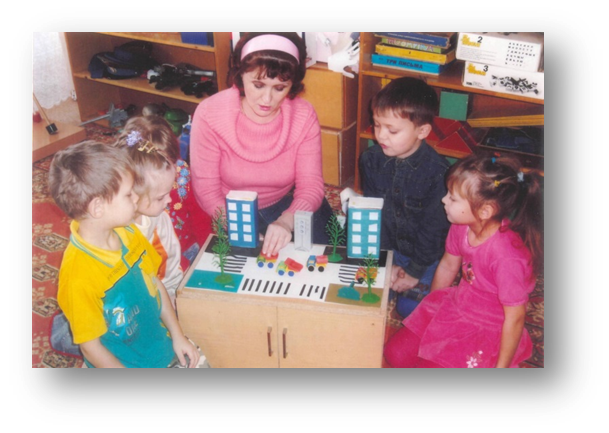 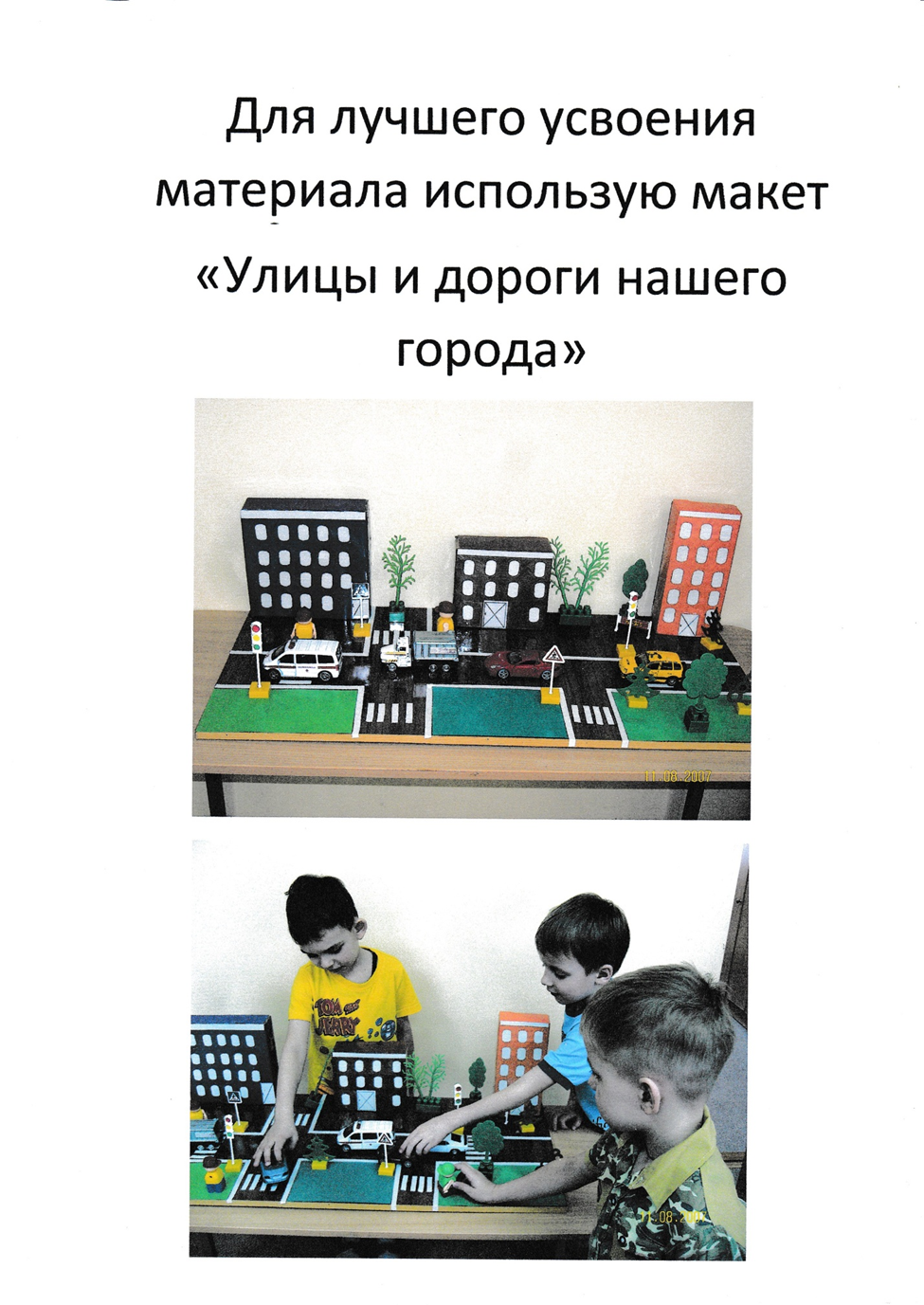 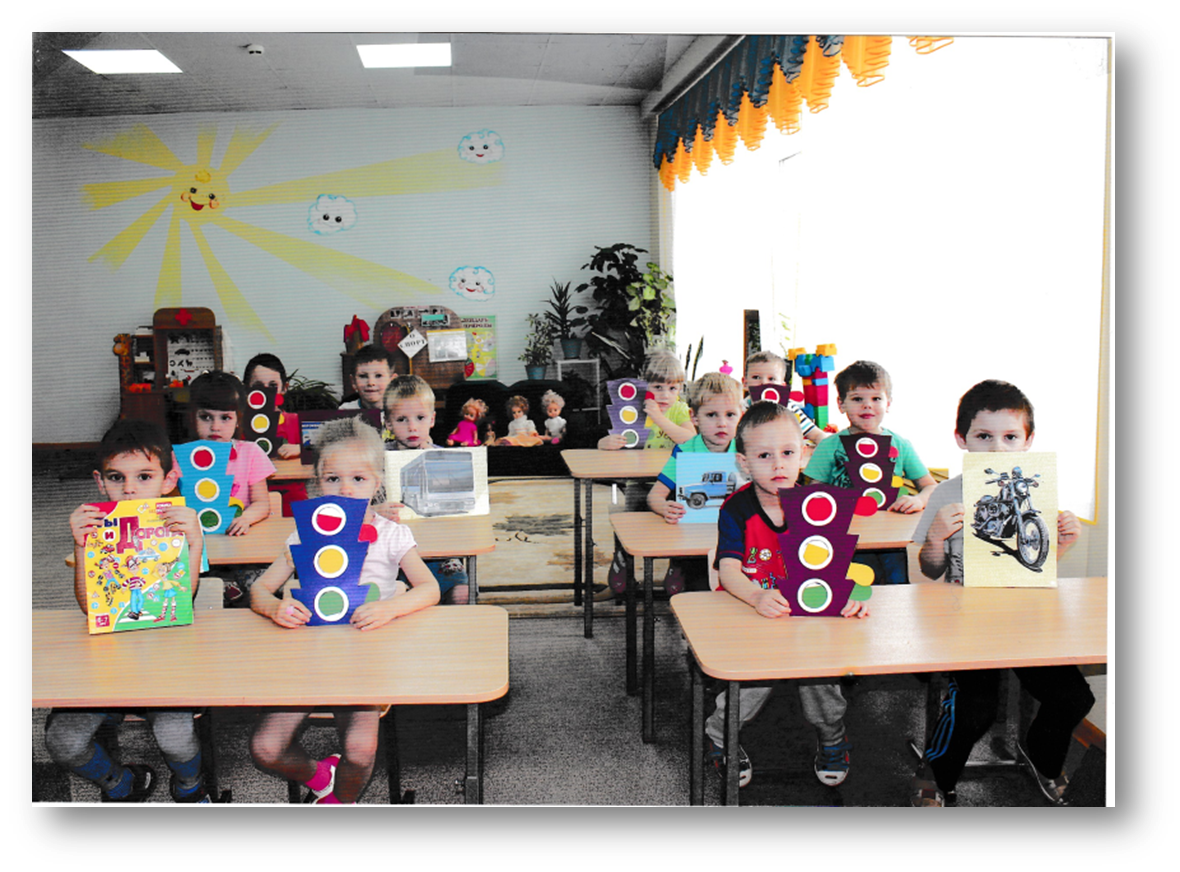 